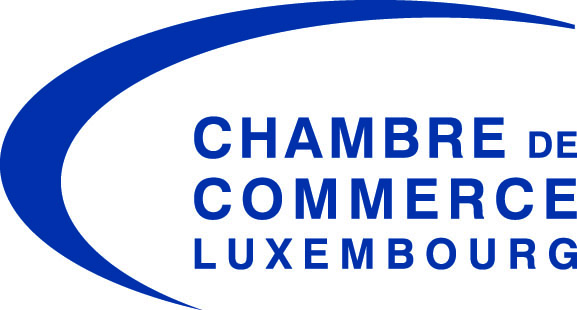 ICT Mission to London, UKApril 11 to 12, 2016Tentative Program (19/02/216)Luxembourg-London:LG4605L 11APR 1 LUXLCY SS1  0715  0730 
London-Luxembourg:LG4602L 12APR 2 LCYLUX SS1  1840  2050Monday, April 11th7.30	Arrival at London City Airport8.00	Breakfast meeting organized with Luxair at the airport9.00 – 17.00	Visits of start-ups, incubators, and accelerators in London: Level39: www.level39.co/WeWork: www.wework.com Runway East: www.runwayea.stUnruly/The Bakery: www.thebakerylondon.com/#!/18.00 	Reception at the Luxembourg Embassy in presence of Mr. Patrick Engelberg, Luxembourg Ambassador in Great Britain (+ possibility of inviting local contacts)20.30	Transfer to the Hotel: Club Quarters Hotel, Trafalgar Square 			8 Northumberland Avenue, London WC2N 5BY 	+44 (0)20 7839.9333	www.clubquartershotels.com/blccTuesday, April 12th9.30	Accompanied visit to the Cloud Expo EuropeExCeL, London
1 Western Gateway, Royal Victoria Dock,
London E16 1XL18.40	Flight departure to Luxembourgend of program    